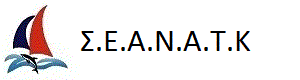 ΜΕΘΑΝΑ 2017 

14-15/10/2017 PROVISIONAL RESULTS - RACE: 01   FALIRO - METHANAClass : ORC-INTDate : 14/10/2017Start Time : 10:31:00Distance : 26 Coefficient : 1 Constructed CourseDistance LegRhumbline LegDirection WindSpeed WindDirection CurrentVelocity Current10.0020000020.07.0020000014.05.0022000012.04.0022033016.0PosSail nr.ClassYachtClubGPHFinish TimeElapsed T.Corrected T.ObsPoints1GRE655ORC-INTCHRISTINA IIHORC649.514:04:3003:33:3000:00:0012GRE49335ORC-INTERODIOSNOTK773.914:40:4004:09:4000:00:1523GRE1191ORC-INTPERANSEANATK729.8DNF4(c) Cyber Altura Crucero - Version ORC 13.0F2YQ-XZ9J